                                                                                    ПРОЕКТ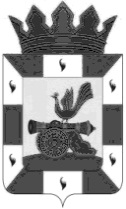 АДМИНИСТРАЦИЯ МУНИЦИПАЛЬНОГО ОБРАЗОВАНИЯ «СМОЛЕНСКИЙ РАЙОН» СМОЛЕНСКОЙ ОБЛАСТИП О С Т А Н О В Л Е Н И Еот _____________ № __________В целях исполнения пункта 5.30 Протокола областного совещания под председательством Губернатора Смоленской области А.В. Островского от 04.07.2019 года, а также в целях вовлечения в добровольческую (волонтерскую) деятельность граждан всех возрастов, проживающих на территории муниципального образования «Смоленский район» Смоленской областиАДМИНИСТРАЦИЯ МУНИЦИПАЛЬНОГО ОБРАЗОВАНИЯ                      «СМОЛЕНСКИЙ РАЙОН» СМОЛЕНСКОЙ ОБЛАСТИ ПОСТАНОВЛЯЕТ:1. Утвердить прилагаемую муниципальную программу «Развитие добровольчества (волонтерства) в муниципальном образовании «Смоленский район» Смоленской области на 2019-2021 годы».    2. Настоящее постановление вступает в силу с момента подписания.3. Контроль за исполнением настоящего постановления возложить на председателя комитета по образованию  Администрации муниципального образования «Смоленский район» Смоленской области (И.В. Лонщакова).  Глава муниципального образования«Смоленский район» Смоленской области                                О.Н. Павлюченкова                                                                                                  УТВЕРЖДЕНАПостановлением Администрациимуниципального  образования«Смоленский район»Смоленской области от _________________ №  ______        МУНИЦИПАЛЬНАЯ ПРОГРАММА«РАЗВИТИЕ ДОБРОВОЛЬЧЕСТВА (ВОЛОНТЕРСТВА) В МУНИЦИПАЛЬНОМ ОБРАЗОВАНИИ «СМОЛЕНСКИЙ РАЙОН» СМОЛЕНСКОЙ ОБЛАСТИ НА 2019-2021 ГОДЫ» Паспорт ПрограммыОбщие положенияВолонтерская деятельность, добровольческая активность граждан являются важнейшими факторами социального развития общества в таких сферах, как образование, наука, культура, искусство, здравоохранение, охрана окружающей среды и в ряде других.Содействие развитию и  распространению волонтерства отнесены к числу приоритетных направлений социальной и молодежной политики. Добровольческая деятельность является сферой, дающей простор созидательной инициативе и социальному творчеству молодежи, обеспечивающей важный вклад в достижение целей воспитания  активной гражданской позиции и социальной ответственности молодого человека. Молодежь, активно занимающаяся добровольчеством, получает навыки и умения организации мероприятий и акций, общения с различными категориями населения, что впоследствии делает ее более конкурентоспособной на рынке труда.Помимо личного развития волонтеры активно помогают в решении социальных проблем общества, занимаются помощью детям – сиротам, ветеранам, профилактикой зависимостей в детской и молодежной среде и прочее.Программа мер по развитию добровольчества (волонтерства) в муниципальном образовании «Смоленский район» Смоленской области разработана на основе:- Федеральный закон от 11 августа 1995 г. № 135-ФЗ «О благотворительной деятельности и добровольчестве (волонтерстве)»;- Постановление Правительства РФ от 30.12.2015 № 1493 «О государственной программе «Патриотическое воспитание граждан Российской Федерации на 2016 - 2020 годы»;- Распоряжение Правительства РФ от 17.11.2008 № 1662-р «О Концепции долгосрочного социально-экономического развития Российской Федерации на период до 2020 года»;  - Распоряжение Правительства РФ от 29.11.2014 № 2403-р «Об утверждении Основ государственной молодежной политики Российской Федерации на период до 2025 года»; - Распоряжение Правительства Российской Федерации от 27 декабря 2018 года № 2950-р «Об утверждении Концепции развития добровольчества (волонтерства) в Российской Федерации до 2025 года».Состояние добровольческого (волонтерского) движения В Смоленском районе добровольческое (волонтерское) направление начало развиваться с сентября 2007 года. Основная цель деятельности - пропаганда идей добровольческого труда на благо общества и привлечение жителей Смоленского района к решению социально-значимых проблем.  Главными задачами добровольческой (волонтерской) деятельности являются:- воспитание у молодежи активной гражданской позиции, формирование лидерских и нравственно - этических качеств, чувства патриотизма; - вовлечение в социальное проектирование, связанное с оказанием социально-психологической и социально-педагогической поддержкой различных групп населения;- участие в подготовке и проведении массовых социально-культурных, информационно-просветительских и спортивных мероприятий;- налаживание сотрудничества с социальными и коммерческими партнерами для совместной социально-значимой деятельности;- формирование механизмов вовлечения граждан в многообразную общественную деятельность, направленную на улучшение качества жизни населения.5 декабря 2012 года, как итог 1-го районного волонтерского Форума был образован добровольческий (волонтерский) центр
образовательных организаций Смоленского района Смоленской области
«Мы вместе!» на базе МБОУ Стабенской СШ. Тогда в Смоленском районе существовало лишь 5 волонтерских отрядов. Добровольческий центр действует на основании Положения о добровольческом (волонтерском) центре общеобразовательных организаций Смоленского района Смоленской области. На конец 2019 года в состав добровольческого центра входят 22 волонтерских отряда численностью 294 человека. Распоряжением Администрации муниципального образования «Смоленского района» Смоленской области	 № 187–р–а от 01.08.2019 «О назначении ответственного лица за развитие добровольчества на территории муниципального образования «Смоленский район» Смоленской области» был назначен ответственный за развитие добровольчества на территории муниципального образования «Смоленский район» Смоленской области в лице заместителя Главы муниципального образования «Смоленский район» Смоленской области.  Важным шагом к выстраиванию системы поддержки добровольчества (волонтерства) стало внедрение единой информационной системы «Добровольцы России» на территории Смоленской области. В 2018 году в Смоленском районе была презентована данная система и проведена разъяснительная работа специалистом Главного управления Смоленской области по делам молодежи и гражданско-патриотическому воспитанию среди общественных организаций и организаторов добровольчества (волонтерства). На данный момент в системе «Добровольцы России» зарегистрировано 163 волонтера проживающих в Смоленском районе. В 2018 и 2019 годах 25 волонтеров приняли участие в профильной смене «Областные сборы добровольцев «Волонтеры Смоленщины».Традиционными для волонтеров нашего района стали акции: «Свеча памяти», «Бессмертный полк», «Георгиевская ленточка», «Им нужна наша забота», «Чистый берег», «Неделя добрых дел», «Покорми птиц», «Будь здоров, будь активен», «Сделаем село чище!», «Скажем спорту – Да!», «Школа добра», «Пасхальные дни милосердия» и другие. Особое внимание уделяется вопросу оказания помощи незащищенным слоям населения – это пожилым людям, инвалидам. Большая роль в реализации добровольческой (волонтерской) деятельности отводится молодежи, которой свойственна мобильность, активность, энергичность, смелость, выносливость и стремление к безвозмездному труду. В связи с тем, что добровольческая деятельность носит характер, отвечающий целям и потребностям общества, на территории Смоленского района развиты такие направления как: социальное волонтерство; экологическое  волонтерство; волонтерство Победы; спортивное волонтерство; событийное волонтерство. На данный момент развивается новое направление в Смоленском районе – серебряное волонтерство.В последние годы наблюдается устойчивый рост числа граждан  участвующих в добровольческой (волонтерской) деятельности на данный момент их численность составляет 104 человека (жители района).Увеличилось качество проектов, в которых принимают участие волонтеры. Для того чтобы волонтерская деятельность была более эффективной, необходима систематическая поддержка, подразумевающая реализацию комплекса мероприятий по информационно-просветительскому, методическому, организационному обеспечению. На решение этих вопросов направлена настоящая программа.Приложениек постановлению Администрациимуниципального образования «Смоленский район» Смоленской области от _____________ № __________Мероприятия по реализации муниципальной программы «Об утверждении муниципальной программы «Развитие добровольчества (волонтерства) в муниципальном образовании «Смоленский район» Смоленской области на 2019-2021 годы»Наименование      
Программы         «Развитие добровольчества (волонтерства) в муниципальном образовании «Смоленский район» Смоленской области на 2019-2021 годы»Нормативно -       
правовая база     
разработки        
Программы         - Федеральный закон от 11 августа 1995 г. N 135-ФЗ «О благотворительной деятельности и добровольчестве (волонтерстве)»;- Постановление Правительства РФ от 30.12.2015 N 1493 (ред. от 20.11.2018) «О государственной программе «Патриотическое воспитание граждан Российской Федерации на 2016 - 2020 годы»;- Распоряжение Правительства РФ от 17.11.2008 N 1662-р «О Концепции долгосрочного социально-экономического развития Российской Федерации на период до 2020 года»  - Распоряжение Правительства РФ от 29.11.2014 N 2403-р «Об утверждении Основ государственной молодежной политики Российской Федерации на период до 2025 года»; - Распоряжение Правительства Российской Федерацииот 27 декабря 2018 года N 2950-р «Об утверждении Концепции развития добровольчества (волонтерства) в Российской Федерации до 2025 года».Заказчик  и руководитель      Программы         Администрация  муниципального образования          «Смоленский район» Смоленской области                                       Основные цели и   
задачи Программы  Основной целью Программы является  вовлечение в добровольческую (волонтерскую) деятельность граждан всех возрастов, проживающих на территории Смоленского района.Задачи:- совершенствование межведомственного взаимодействия в сфере развития добровольческого (волонтерского) движения в Смоленском районе;- создание условий, обеспечивающих востребованность участия добровольческих (волонтерских) организаций и добровольцев (волонтеров) в решении социальных задач, а также повышение признания добровольчества (волонтерства) в обществе; - поддержка деятельности существующих и создание условий для возникновения новых добровольческих (волонтерских) организаций;- развитие инфраструктуры методической,  информационной, консультационной, образовательной и ресурсной поддержки добровольческой (волонтерской) деятельности.Сроки реализации  2019 – 2021 годы Основные          
направления       
Программы         - Совершенствование нормативного правового регулирования и правоприменительной практики в сфере развития добровольчества;- развитие инфраструктуры поддержки добровольческой (волонтерской) деятельности; - развитие механизмов образовательной поддержки добровольческой (волонтерской) деятельности;  - реализация мер поощрения и поддержки граждан, участвующих в добровольческой (волонтерской) деятельности;
- развитие добровольческой (волонтерской) деятельности отдельных категорий граждан;- содействие реализации отдельных направлений добровольческой (волонтерской) деятельности;- мониторинг развития добровольческой (волонтерской) деятельности;         
- проведение значимых событий на территории Смоленского района. Исполнители       
основных          
мероприятий       - Комитет по образованию Администрации муниципального образования          «Смоленский район» Смоленской области,      -  отдел по культуре,   туризму и спорту, - отдел социальной защиты населения в Смоленском  районе Департамента Смоленской области по социальному развитию, - ОГБУЗ «Смоленская ЦРБ»,- МУП «Сельская правда».                                                                Целевые показатели реализации муниципальной программы	- Увеличение доли граждан, вовлеченных в добровольческую деятельность, в Смоленском районе к 2021 году до 3 %;- увеличение количества добровольцев Смоленского района, зарегистрированных в единой информационной системе «Добровольцы России», к 2021 году до 400 человек;- увеличение количества волонтеров, прошедших обучение.Организация       
контроля          Контроль за реализацией Программы осуществляет Администрация муниципального образования «Смоленский район» Смоленской области.Ожидаемые         
результаты        - Увеличение числа граждан и организаций, участвующих в добровольческой (волонтерской) деятельности;- увеличение количества реализуемых добровольческих (волонтерских) проектов;- увеличение вклада добровольческих (волонтерских) организаций в решение актуальных социальных задач;- увеличение количества добровольцев (волонтеров), обладающих знаниями и навыками по направлениям№   п/пНаименование мероприятияИсполнительмероприятия    
Срок реализации мероприятияИсточники финансового   обеспечения (расшифровать)Объём финансированияОбъём финансированияОбъём финансирования1234566612345201920202021Подпрограмма 1.Совершенствование нормативного правового регулирования и правоприменительной практики в сфере развития добровольчестваПодпрограмма 1.Совершенствование нормативного правового регулирования и правоприменительной практики в сфере развития добровольчестваПодпрограмма 1.Совершенствование нормативного правового регулирования и правоприменительной практики в сфере развития добровольчестваПодпрограмма 1.Совершенствование нормативного правового регулирования и правоприменительной практики в сфере развития добровольчестваПодпрограмма 1.Совершенствование нормативного правового регулирования и правоприменительной практики в сфере развития добровольчестваПодпрограмма 1.Совершенствование нормативного правового регулирования и правоприменительной практики в сфере развития добровольчестваПодпрограмма 1.Совершенствование нормативного правового регулирования и правоприменительной практики в сфере развития добровольчестваПодпрограмма 1.Совершенствование нормативного правового регулирования и правоприменительной практики в сфере развития добровольчества1.1.Внедрение Стандарта поддержки добровольчества в Смоленском районеАдминистрациядекабрь 2019 года1.2.Создание и организация работы  Межведомственного совета по развитию добровольчества (волонтерства) на территории Смоленского районаАдминистрация2019 год, далее – ежегодноИтого по мероприятиям подпрограммы 1Итого по мероприятиям подпрограммы 1---Подпрограмма 2. Развитие инфраструктуры поддержки добровольческой деятельностиПодпрограмма 2. Развитие инфраструктуры поддержки добровольческой деятельностиПодпрограмма 2. Развитие инфраструктуры поддержки добровольческой деятельностиПодпрограмма 2. Развитие инфраструктуры поддержки добровольческой деятельностиПодпрограмма 2. Развитие инфраструктуры поддержки добровольческой деятельности2.1.Активизация работы   добровольческого (волонтерского) центра
образовательных организаций Смоленского района Смоленской области
«Мы вместе!»Комитет по образованиюпостоянно2.2 Информирование населения Смоленского района о деятельности добровольцев (волонтеров) Комитет по образованию Администрации муниципального образования          «Смоленский район» Смоленской области,      отдел по культуре,   туризму и спорту, отдел социальной защиты населения в Смоленском  районе Департамента Смоленской области по социальному развитию, ОГБУЗ «Смоленская ЦРБ»,МУП «Сельская правда»постоянноИтого по мероприятиям подпрограммы 2Итого по мероприятиям подпрограммы 2---Подпрограмма 3. Развитие механизмов образовательной поддержки добровольческой деятельностиПодпрограмма 3. Развитие механизмов образовательной поддержки добровольческой деятельностиПодпрограмма 3. Развитие механизмов образовательной поддержки добровольческой деятельностиПодпрограмма 3. Развитие механизмов образовательной поддержки добровольческой деятельностиПодпрограмма 3. Развитие механизмов образовательной поддержки добровольческой деятельностиПодпрограмма 3. Развитие механизмов образовательной поддержки добровольческой деятельностиПодпрограмма 3. Развитие механизмов образовательной поддержки добровольческой деятельностиПодпрограмма 3. Развитие механизмов образовательной поддержки добровольческой деятельности3.1 .Организация обучения на онлайн курсах в единой информационной системе «Добровольцы России» волонтеров, организаторов волонтерства и сотрудников органов исполнительной власти Смоленской области, органов местного самоуправления муниципальных образований Смоленской областиАдминистрацияежегодно3.2.Развитие компетенций добровольцев через участие в обучающих стажировках, а также крупнейших федеральных и международных событиях в качестве волонтеровАдминистрацияежегодно3.3.Организация участия волонтеров в профильной смене «Областные сборы добровольцев «Волонтеры Смоленщины»Комитет по образованиюежегодноИтого по мероприятиям подпрограммы 3Итого по мероприятиям подпрограммы 3---Подпрограмма 4. Реализация мер поощрения и поддержки граждан, участвующих в добровольческой деятельностиПодпрограмма 4. Реализация мер поощрения и поддержки граждан, участвующих в добровольческой деятельностиПодпрограмма 4. Реализация мер поощрения и поддержки граждан, участвующих в добровольческой деятельностиПодпрограмма 4. Реализация мер поощрения и поддержки граждан, участвующих в добровольческой деятельностиПодпрограмма 4. Реализация мер поощрения и поддержки граждан, участвующих в добровольческой деятельностиПодпрограмма 4. Реализация мер поощрения и поддержки граждан, участвующих в добровольческой деятельностиПодпрограмма 4. Реализация мер поощрения и поддержки граждан, участвующих в добровольческой деятельностиПодпрограмма 4. Реализация мер поощрения и поддержки граждан, участвующих в добровольческой деятельности4.1.Разработка и реализация мер, направленных на нематериальное поощрение добровольцевАдминистрацияпостоянно4.2.Участие в конкурсе «Доброволец Смоленщины»Комитет по образованиюежегодно4.3.Участие в смотре-конкурсе муниципальных районов Смоленской области и городских округов Смоленской области на лучшую организацию работы в области волонтерства и гражданско-патриотического воспитанияАдминистрацияежегодноИтого по мероприятиям подпрограммы 4Итого по мероприятиям подпрограммы 4---Подпрограмма 5. Развитие добровольческой деятельности Подпрограмма 5. Развитие добровольческой деятельности Подпрограмма 5. Развитие добровольческой деятельности Подпрограмма 5. Развитие добровольческой деятельности Подпрограмма 5. Развитие добровольческой деятельности Подпрограмма 5. Развитие добровольческой деятельности Подпрограмма 5. Развитие добровольческой деятельности Подпрограмма 5. Развитие добровольческой деятельности 5.1.Реализация мер по развитию системы поддержки добровольчества среди детейАдминистрацияпостоянно5.2.Организация работы по участию волонтеров в организации акций, посвященных памятным событиям в истории Российской ФедерацииКомитет по образованию,  отдел по культуре,   туризму и спорту,отдел социальной защиты населения в Смоленском  районе Департамента Смоленской области по социальному развитиюпостоянно5.3.Оказание содействия в регистрации добровольцев в единой информационной системе «Добровольцы России»Комитет по образованиюпостоянно5.4.Районный форум  волонтерских  организацийКомитет по образованиюдекабрьБюджет МО-600060005.5.Организация работы добровольческого (волонтерского) центра образовательных организаций Смоленского района Смоленской области «Мы вместе!»Комитет по образованиюпостоянноБюджет МО-1100011000Итого по мероприятиям подпрограммы 5Итого по мероприятиям подпрограммы 5-1700017000Подпрограмма 6. Содействие реализации отдельных направлений добровольческой деятельностиПодпрограмма 6. Содействие реализации отдельных направлений добровольческой деятельностиПодпрограмма 6. Содействие реализации отдельных направлений добровольческой деятельностиПодпрограмма 6. Содействие реализации отдельных направлений добровольческой деятельностиПодпрограмма 6. Содействие реализации отдельных направлений добровольческой деятельностиПодпрограмма 6. Содействие реализации отдельных направлений добровольческой деятельностиПодпрограмма 6. Содействие реализации отдельных направлений добровольческой деятельностиПодпрограмма 6. Содействие реализации отдельных направлений добровольческой деятельности6.1.Вовлечение в добровольческую (волонтерскую) деятельность людей с ограниченными возможностями здоровьяКомитет по образованию,  отдел по культуре,   туризму и спорту, отдел социальной защиты населения в Смоленском  районе Департамента Смоленской области по социальному развитиюпостоянно6.2.Внедрение лучших практик добровольческих организаций в Смоленском районеКомитет по образованию,  отдел по культуре,   туризму и спорту,постоянно6.3.Разработка и реализация мер по расширению участия волонтеров в оказании адресной помощи ветеранам Великой Отечественной войны и боевых действийКомитет по образованию,   отдел по культуре,   туризму и спорту, отдел социальной защиты населения в Смоленском  районе Департамента Смоленской области по социальному развитиюпостоянноИтого по мероприятиям подпрограммы 6Итого по мероприятиям подпрограммы 6---Подпрограмма 7. Мониторинг развития добровольческой деятельностиПодпрограмма 7. Мониторинг развития добровольческой деятельностиПодпрограмма 7. Мониторинг развития добровольческой деятельностиПодпрограмма 7. Мониторинг развития добровольческой деятельностиПодпрограмма 7. Мониторинг развития добровольческой деятельностиПодпрограмма 7. Мониторинг развития добровольческой деятельностиПодпрограмма 7. Мониторинг развития добровольческой деятельностиПодпрограмма 7. Мониторинг развития добровольческой деятельности7.1.Проведение мониторинга реализации плана развития добровольчества в Смоленском районеАдминистрацияпостоянноИтого по мероприятиям подпрограммы 7Итого по мероприятиям подпрограммы 7---Подпрограмма 8. Проведение значимых событий на территории муниципального образования «Смоленский район» Смоленской областиПодпрограмма 8. Проведение значимых событий на территории муниципального образования «Смоленский район» Смоленской областиПодпрограмма 8. Проведение значимых событий на территории муниципального образования «Смоленский район» Смоленской областиПодпрограмма 8. Проведение значимых событий на территории муниципального образования «Смоленский район» Смоленской областиПодпрограмма 8. Проведение значимых событий на территории муниципального образования «Смоленский район» Смоленской областиПодпрограмма 8. Проведение значимых событий на территории муниципального образования «Смоленский район» Смоленской областиПодпрограмма 8. Проведение значимых событий на территории муниципального образования «Смоленский район» Смоленской областиПодпрограмма 8. Проведение значимых событий на территории муниципального образования «Смоленский район» Смоленской области8.1.Проведение добровольческих акций в рамках Весенней недели добраКомитет по образованию,  отдел по культуре,   туризму и спорту,ежегодно8.2.Проведение добровольческих акций в рамках Всероссийской акции «Будь здоров!»Комитет по образованию,  отдел по культуре,   туризму и спорту, ОГБУЗ «Смоленская ЦРБ»ежегодно8.3.Участие в региональной акции в рамках Всероссийской акции «Добровольцы – детям»Комитет по образованию,   отдел по культуре,   туризму и спортуежегодно8.4.Проведение районной акции «Бессмертный полк»Комитет по образованию,   отдел по культуре,   туризму и спортуежегодно8.5.Проведение  районной акции «Единый день благоустройства воинских захоронений добровольцами»Комитет по образованию,   отдел по культуре,   туризму и спортуежегодно8.6.Проведение  районной акции «Свеча памяти»Комитет по образованию,   отдел по культуре,   туризму и спортуежегодно8.7.Проведение районной  акции «Позаботься о животных!»Комитет по образованию,   отдел по культуре,   туризму и спортуежегодно8.8.Проведение районной  акции «Сделаем село (деревню) чище!»Комитет по образованию,   отдел по культуре,   туризму и спортуежегодно8.9.Проведение районной  акции «Творческие каникулы»Комитет по образованию,   отдел по культуре,   туризму и спортуежегодно8.10.Организация празднования Дня добровольца (волонтера)Комитет по образованиюежегодноИтого по мероприятиям подпрограммы 8Итого по мероприятиям подпрограммы 8---Итого по программе:Итого по программе:-1700017000